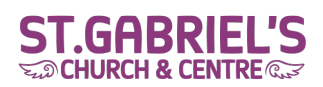 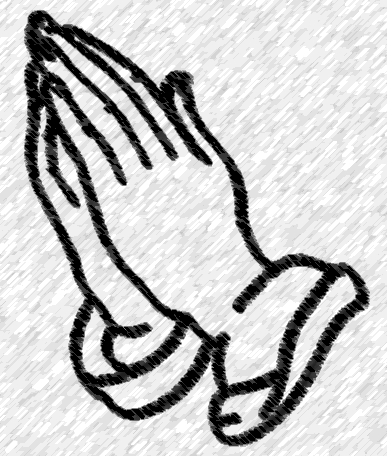 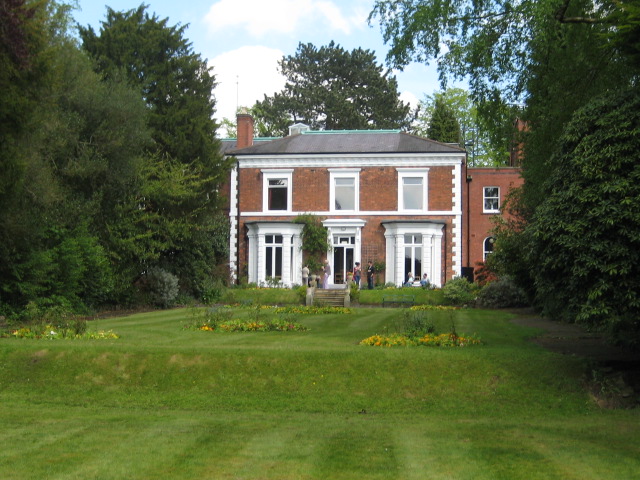 Why a Retreat?Have you ever found yourself wanting a deeper personal relationship with God?Do you sometimes find it difficult to pray?Do you ever find yourself wondering about the connection between faith and everyday life?Would you like to know more about different ways of praying?How Does It Work?You will continue your normal activities in everyday life, but each day during the retreat you will spend some time in prayer, perhaps with a passage of scripture suggested by your prayer-guide. You will meet your prayer-guide once a week to share your experience during prayer. The prayer-guide is there to listen and encourage you.Where and When Do Meetings Take Place?The individual meeting with the prayer-guide lasts for around half an hour and takes place at a mutually convenient venue.What Does It Cost?If possible each participant is asked to donate  £(state) towards the cost of providing materials for the retreat and the prayer-guide’s travel expenses. This is NOT a mandatory amount and is not a requirement of participation.